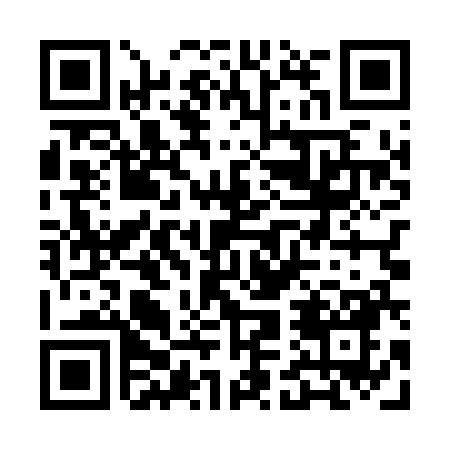 Prayer times for Burgess Junction, Wyoming, USAWed 1 May 2024 - Fri 31 May 2024High Latitude Method: Angle Based RulePrayer Calculation Method: Islamic Society of North AmericaAsar Calculation Method: ShafiPrayer times provided by https://www.salahtimes.comDateDayFajrSunriseDhuhrAsrMaghribIsha1Wed4:255:591:075:038:169:502Thu4:235:581:075:048:179:523Fri4:215:561:075:048:189:544Sat4:195:551:075:058:209:555Sun4:175:531:075:058:219:576Mon4:155:521:075:058:229:597Tue4:145:511:075:068:2310:018Wed4:125:491:075:068:2410:029Thu4:105:481:075:078:2610:0410Fri4:085:471:065:078:2710:0611Sat4:065:461:065:078:2810:0712Sun4:055:441:065:088:2910:0913Mon4:035:431:065:088:3010:1114Tue4:015:421:065:098:3110:1315Wed3:595:411:065:098:3310:1416Thu3:585:401:065:098:3410:1617Fri3:565:391:075:108:3510:1818Sat3:555:381:075:108:3610:1919Sun3:535:371:075:108:3710:2120Mon3:525:361:075:118:3810:2321Tue3:505:351:075:118:3910:2422Wed3:495:341:075:128:4010:2623Thu3:475:331:075:128:4110:2724Fri3:465:321:075:128:4210:2925Sat3:445:321:075:138:4310:3126Sun3:435:311:075:138:4410:3227Mon3:425:301:075:138:4510:3328Tue3:415:291:075:148:4610:3529Wed3:405:291:085:148:4710:3630Thu3:385:281:085:148:4810:3831Fri3:375:281:085:158:4910:39